WHITEHAVEN TOWN COUNCILClerk and Responsible Financial Officer:	Marlene JewellTelephone: 01946 67366Chairman:	Councillor Chris HayesTo: Members of Whitehaven Town CouncilYou are duly SUMMONED to attend a MEETING of WHITEHAVEN TOWN COUNCIL which will be held in THE BEACON PORTAL at THE BEACON, WHITEHAVEN on THURSDAY 24th February 2022 at 6:00pmSigned ....	---	.Da	e	.1%: 	?.:Q.b2-Marlene Jewell, Clerk and Responsible Financial OfficerAGENDAApologies for AbsenceDeclarations of InterestTo receive declarations of interest by elected Members in respect of Agenda items.If a Member requires any advice on any item involving a possible declaration of interest which could affect his/her ability to speak and/or vote he/she is advised to contact the Clerk at least 24 hours in advance of the meeting.Public ParticipationMinutes of the Council Meeting held on 27th January 2022Planning Applications6	Finance ReportWestcom Upgrades of PCsHewlett Packard Enterprise Support Service9	Consultation on Draft of the Copeland Local Plan 2021-2028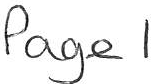 Recommendations of Events Advisory Group- To followCampaign for Fully Resourced and Consultant Led Coronary and Stroke Care Wards at West Cumberland Hospital - Report to be given by Councillor E DinsdaleDate and Time and Venue of Next Meeting IN PRIVATEThat prior to the following items of business the Chairman will move the following resolution:That in view of the special or confidential nature of the business about to be transacted it is advisable in the public interest that the public and or press be instructed to withdraw.Application for Grant - WCTApplication for Grant - TCC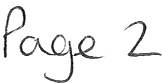 WHITEHAVEN TOWN COUNCILMinutes of the Council Meeting held on 27th January 2022Present: Councillor C Hayes (Chairman); Councillor E Dinsdale; Councillor G Dinsdale; Councillor R Gill; Councillor C Maudling; Councillor B O' Kane; Councillor J Rayson; Councillor G Roberts; Councillor R Redmond;M. Jewell, Clerk and Responsible Financial Officer V Gorley. Assistant ClerkMember of the PublicBefore the Meeting started the Clerk informed the Council that Carla Arrighi had resigned as a Councillor for Whitehaven Town Council due to the fact that the Council could not hold virtual meetings. The Clerk said that she had acknowledged Carla Arrighi's resignation, thanked her for all the work that she had done and wished her all the best for the future. She said that Copeland' s Electoral and Democratic Services Manager had been informed.1932/22	Apologies for AbsenceApologies for absence were received as follows:-Councillor Walmsley	Work CommitmentsIt was proposed by Councillor Hayes and seconded by Councillor O' Kane that the apologies for absence given be accepted and noted. A vote was held and it was unanimouslyRESOLVED - That the apologies for absence be accepted and noted.1933/22	Declarations of InterestCouncillor Roberts declared that he was a member of Cumbria County Council Councillor Rayson declared an interest in Item 9 as she was an allotment ho.lderCouncillor Maudling entered the Meeting and declared an interest in Item 5 as he was a member of CBC' s Planning Panel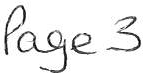 1934/22	Public ParticipationA member of the public (DT) attended to speak about the drains in Hensingham. He said	The drains were overloaded and in the early 2000s United Utilities had built storm holding tanks. When the drains in Hensingham get to 147 litres a second the drain water goes into the storm holding tanks where it is supposed to stay until the storms pass and then it goes back down the sewer.The storm overflow tanks have overflows on them. The overflows for Winston Drive overflow tanks discharged straight into the back of his garden and into the stream which he owned and has been in his garden since 1830 and it is a listed building.This was damaging his wall, the river bank and the river bed.United Utilities are in complete denial about this and say the damage is upstream but that he had studied fluid dynamics at university and could categorically state that it is not upstream it is right where the pipe dischargesThe overflow that we are talking about from sewage in 2018 there was 184 hours of discharge of untreated sewage into his garden. In 2019 186 hours; in 2020 214 hoursHe said he owned the riparian rights and was entitled to unpolluted water. He said the smell and stench that comes out of there is unbelievable. He said it then went down his garden into Pow Beck and straight into the harbour by Zest. There are no warning notices and nothing to tell people that there is raw sewage discharging anywhere.United Utilities say that they are doing nothing wrong because they have a permit from the Environment Agency.He said he had had a solicitor dealing with this for the last 3 years and they had done an environmental search which said that there were no pollution incidents. But he said that he had reported 80 plus pollution incidentsHe said that everyone was just burying their heads and that in October when the river had burst its banks the sewage went everywhere, Hensingham Square and up to road  level at Ribton Moorside. He said there a lot of sludge from  this was still there now and several  people were sent by the Council to clean it up but the sludge was still all over Beck BottomHe said Planning have agreed for more houses to be put up on the former Sekers site and United Utilities were planning on increasing the surface water discharge into his river and the listed wall in his garden was going to come down.He said the problems started in his garden and went down to the harbourFollowing a discussion it was agreed that the Clerk would write to United Utilities and CBC to express concern about this matter.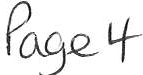 1935/22	Minutes of the Meeting held on 2nd December 2021It was proposed by Councillor Gill and seconded by Councillor Roberts that the Minutes of the Meeting held on 2nd December 2021 be approved and signed by the Chairman as a correct record. A vote was held and 8 Councillors voted for the proposal and 1 Councillor abstained.RESOLVED -That the Minutes of the Meeting held on 2nd December 2021 be approved and signed by the Chairman as a correct record.1936/22	Planning ApplicationsThe Council considered a list of Planning Applications received and shown at Appendix 1. Following a discussion it was proposed by Councillor O'Kane and seconded by Councillor Roberts that the following representations and objections to Planning Applications Nos 4/21/2195/0R l and4/21/2196/0O lbe forwardedto CBC1.		That CBC be requested to the two Planning Applications Nos 4/21/2195/0Rl and 4/21/2196/00 1 be referred to the Planning Panel of CBC on the grounds of the anomaly relating to reserved matters and whether these reserve matters have been appropriately put through and whether they are repetitions of previous applications11.	That these applications represent a fragmented approach to the Town and are not looking at the totality of it111.		It is overcrowding to build 90 houses on a strip of land that size and there are still problems with traffic management that have not been addressed1v.	There are access problemsv.	There are infrastructure issues in the area due to the strain it puts on the rest of WhitehavenThere were no further representationsA vote was taken on the proposals and 8 Councillors voted for the proposal and 1 Councillor abstainedRESOLVED - That the representations/objections in i to v above be forwarded to CBC1937/22	Finance ReportThe Council considered a Finance report.1.		Appendix 1 - The Clerk reported that there was 1 extra invoice to be considered namely :Cumbria Media	£142.00 for uploading and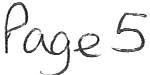 maintenance of websiteIt was proposed by Councillor Hayes and seconded by Councillor Roberts that the Invoices shown at Appendix 1 together with the 1 extra invoice above be approved and paid. A vote was taken and it was unanimouslyRESOLVED - That the Invoices shown on Appendix 1 together with the 1 extra invoices above be approved and paid.Appendices 2 and 3 - It was proposed by Councillor Gill and seconded byCouncillor Hayes that Appendices 2 and 3 be approved and noted. A vote was held and it was unanimouslyRESOLVED - That Appendices 2 and 3 be approved and noted.1938/22	Approval of Setting of Budget and Precept for 2022/23The Council considered a report and documents on the Revenue Budget and Precept for 2022/23 which incorporated recommendations made following 4 meetings of the Budget Setting Advisory Group held on 22nd November 2021, 29th November 2021, 13th December 2021 and 20th January 2022. The recommendations were read out to the Council. No comments were made on the report and no amendments were proposed. It was proposed by CouncillorHayes and seconded by Councillor Gill that the following recommendations be approved:-That the Council consider the proposed 2022/23 Revenue Budget and Precept;11.	Make any proposed amendme nts;111.		Subsequent to i and ii above approve the 2022/23 Revenue Budget and Precept; and1v.		Agree that the Chairman and Clerk sign the Precept 2022/23 Form received from Copeland Borough Council to advise Copeland  Borough Council of the approved Whitehaven Town Council Precept for 2022/23 to inform the setting of the overall Council Tax requirements.A vote was held and 8 Councillors voted for the proposal and 1 Councillor voted againstRESOLVED - That the recommendation s contained in i to iv above be approved.1939/22	Recommendations of Events Advisory GroupThe Council considered a report on recommendations made by the Events Advisory Group as follows:-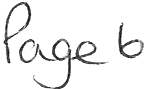 That 4 official Platinum Jubilee flags be purchased at a cost of approximately £20 per flag to be put up in each comer of St Nicholas Gardens.11.		That an extra 200 metres of bunting and rope be purchased at a cost of approximately £225.00n1.		That the Council makes a Resolution to suspend Financial Regulations to allow the Council' s contractor (CCC) to erect and dismantle the bunting throughout the town and harbourside at a cost of £2500 and that following suspension the reasons for suspension be considered and recorded together with an assessment of the risks1v.	That a hospitality event for the Council's sponsors and those who have helped the Council be held in the marquee on St Nicholas Gardens housing the Photographic Exhibition. Gerard Richardson said he would provide the wine free of charge and that cake would also be providedv	The Clerk reported that she would be sending out an information pack to Councillors containing information/suggestions for local Community Organisations on what events could be organised by them for the Platinum Jubilee so that Councillors could circulate the pack to the Community Organisations in their Wards.Following a discussion it wasProposed by Councillor Gill and seconded by Councillor Hayes that recommendations i, ii, iv. and v above be approved. A vote was held and it was unanimouslyRESOLVED - That recommendations i, ii, iv and v above be approved and actioned	It was proposed by Councillor Gill and seconded by Councillor Hayes that in respect of iii above that the Council makes a resolution to Suspend Financial Regulations to allow the Council's Contractor to erect and dismantle the bunting throughout the town and harbourside at a cost of£2,500.00. A vote was held and it was unanimouslyRESOLVED - That the Council make a resolution to Suspend Financial Regulations to allow the Council's Contractor to erect and dismantle the bunting throughout the town and harbourside at a cost of £2,500.00.	It was proposed by Councillor Roberts and seconded by Councillor Gill that having made the resolution in b above that having considered the reasons for suspension that they be recorded and approved and that the assessment of the risks be recorded and approved. A vote was held and it was unanimouslyRESOLVED - That having made the resolution in b above and having considered the reasons for suspension that they be accepted and approved and that the assessment of the risks be accepted and recorded.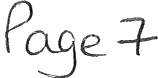 1940/22	Recommendations of Allotments Advisory GroupThe Council considered a report on recommendations made by the Allotments Advisory Group. It was proposed by Councillor Gill and seconded by Councillor Roberts that the recommendations in paragraph 2.5 of the report be approved and that the information contained in the report be noted. A vote was held and 8 Councillors voted for the proposal and 1 Councillor abstainedRESOLVED - That the recommendations in paragraph 2.5 of the report be approved and that the information contained in the report be noted.1941/22	Recommendations from Steering Group on Office AccommodationThe Clerk gave a report on a meeting between the Council's Architect and the Steering Group on Office Accommodation which had been held by zoomon 25th January 2022 to discuss the way forward. Documents were discussed namely Phase 1 Architectural inclusions and Phase 1 Mechanical and Electrical inclu sions. The Steering Group made recommendations and these were circulated to the Council prior to the Council Meeting. Councillor O'Kane explained that this was an update and part of the process and was trying to give the Council an idea of what works could be done and that everything on the circulated documents had to be costed so that the Council could decide what it wanted to do. He stated that no decisions would be taken by the Steering Group and that all decisions would be made by full Council. Following a discussionit was proposed by Councillor Gill and seconded by Councillor Roberts that the recommendations from the Steering Group shown on the documents including the additional 3 recommendations be approved. A vote was held and it was unanimouslyRESOLVED - That the recommendations from the Steering Group shown on the documents including the 3 additional recommendations be approved.1942/22	Christmas Lights InfrastructureThe Council cons idered a report on the Christmas Lights Infrastructure. As part of the continuing upgrade of the Christmas lig hts infrastructure the Council's Contractor had recommended the purchase of 500mtrs of stainless steel PVC 4mm catenary wire, 50 x 10mm stainless steel tensioners, 100 stainless steel eyelets and 100 stainless steel U bolts.Quotes for this had been obtained as follows:-Supplier ASupplier BSupplier C£1,451.28 plus VAT£1,851.85 plus VAT£1,282.50 plus VAT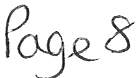 It was proposed by Councillor Gill and seconded by Councillor Roberts that the materials be purchased and the quote from	Supplier C be accepted. A vote was held and it was unanimouslyRESOLVED - That the materials be purchased and the quote from Supplier C be accepted.The Council also considered a quote received from the Contractor to install the catenary wire etc in streets in Whitehaven in the sum of £2,195.86 plus VAT. In order to allow the Contractor to carry out the work the Council had to consider making a resolution to suspend Financial Regulations 11 and if doing so then under Financial Regulation 18 had to agree and record the reasons for suspension and also the risk assessment. The reasons for suspension and assessment of the risks were stated in the report1.		It was proposed by Councillor Hayes and seconded by Councillor Gill that in accordance with Financial Regulation  l la  resolution be made to allow the Contractor to carry out the work at a cost of £2,195.86. A vote was held and it was unanimouslyRESOLVED - That in accordance with Financial Regulation 11a resolution be made to allow the Contractor to carry out the work at a cost of £2,195.86.11. Having then made the resolution it was proposed by Councillor Hayes and seconded by Councillor Roberts that in accordance with Financial Regulation 18 the assessment of the risks be accepted and recorded. A vote was held and it was unanimouslyRESOLVED - That in accordance with Financial Regulation l 8 the assessment of the risks be accepted and recorded.1943/22	Christmas Lights UpgradeThe Council considered a report on Christmas Lights Upgrade which included quotes from 3 suppliers for the purchase of extra lightsCouncillor Rayson wished it to be noted that if the Council was going to spend money on lights then she would like the lights to be on for a longer period.It was proposed by Councillor Gill and seconded by Councillor Hayes that the quote received from supplier C be accepted and the goods purchased in the sum of £3,716.00 plus VAT. A vote was held and it was unanimouslyRESOLVED - That the quote for lights received from supplier C in the sum of£3,716.00 plus VAT be accepted and the lights purchased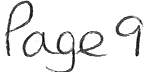 1944/22	Quotes Received for Johnson House DefibrillatorFurther to Minute 1936/21 the Council considered quotes received for the re­ routing of the wiring for the defibrillator at Johnson House. It was proposed by Councillor Gill and seconded by Councillor Roberts that the quote from Electtical Contractor D be accepted and the work be carried out. A vote was held and it was unanimouslyRESOLVED - That the quote from Electrical Contractor D be accepted and the work be carried out.1945/22	Attendance at Council MeetingsThe Clerk said that in the circumstances that this Report should be withdrawn and this was agreed. No discussion took place on the report and no decisions were made.1946/22	Councillor Ward Matters1. Councillor G Dinsdale asked if there was an update on the bus shelter at Loop Road South. The Clerk said that she had written to the complaints department of Highways England twice but had not received a reply but that she would keep trying.11.	Councillor E Dinsdale said there was dog muck all around town and asked what could be done about this to encourage residents to pick up and asked if the Council could start a campaign. The Chairman  said that Dog Wardens would be a helpu1.	Councillor Maudling said that dog fouling was really in the whole of Copeland and that there was a problem with dog fouling and that he had had a meeting Enforcement the next week to see what could be done about it.1v.	Councillor Maudling said the Police were doing a good job in Whitehavenv.		Councillor Rayson referred to the Hillcrest Community Centre and said that herself and Councillor O'Kane had met with representatives of a group proposing to take on a lease. The Committee had not been set up as yet but that it all looked quite positive and that this was good for the area. Councillor O' Kane said they had until 31/01/22 to get together as a group and run the building.v1. Councillor Roberts said that he had been contacted by a resident who was having problems with dog poo outside her house. He said it was important that CBC get a grip of it because it was dangerous for kids.vu.		Councillor Gill referred to the roads and parking at Hensingham and said that CCC Highways had told him the problem with the roads was surface damage and not potholes. He said he had been working with Mike Hawkins on this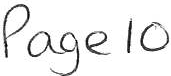 v111.	Councillor Hayes said at Kells they had started the ball rolling with Jubilee Events and that there would be a big event on the Welfare field and they were well on the way to getting it organised and that they had had a major input on this from young kids1x.	Councillor O' Kane asked about the Bus Shelter at Bransty and was informed that the licence was still awaited from CBCx.	Councillor O'Kane said the Bay Vista planning application had been refused on the basis that the drainage scheme was totally inadequate for the proposal. He said this application had bypassed CBC and went straight to the Planning Inspector.x1.	Councillor O'Kane said he had asked Matthew Reed to do a review of all primary schools in Whitehaven and in particular the Review that exists for St Benedict's and the Whitehaven  Academy was still waiting for this to come throughx11.	Councillor Redmond referred to parking on Hensingham Main Street and in particular near the chip shop and that residents had complained about this.x111.		Councillor Hayes Said he had had a meeting with Mayor Starkie and had asked him to give the Mayoral robes and Regalia to the Town Council and had been fobbed off again but that he did not intend to give up on this. He said the engraving on every link said Whitehaven Borough CouncilCouncillor Gill said in 1973/74 it was decided not to have a Whitehaven Town Council and all the others like Cleator Moor, Egremont and Millom got their Market Halls. He said the chain was given to the people of Whitehaven by the first Mayor of Whitehaven Lord Lonsdale. He said this was historic value to this town and we should be getting it and that if we don' t get an asset transfer of the Regalia we should complain about thisCouncillor Roberts said he thought we should allow a little more time to elapse and if nothing was forthcoming then it should be referred to Michael GoveCouncillor O'Kane said the decision on something  like this goes to CBC full Council for decision and not to the Mayor Of Copeland and that if this Council decides to ask for the Mayoral Regalia then it goes before the Council for decision not the Mayor.1947/22	Date and Time and Venue of Next MeetingThe next Council Meeting would be on 24th February 2022 at 6.00pm at the Beacon Portal.Councillor Roberts left the meetingIN PRIVATE1948/22	That prior to the following items of business the Chairman moved the following Resolution:-That in view of the special or confidential nature of the business about to be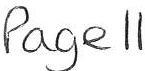 transacted it is advisable in the public interest that the public and or press be instructed to withdraw from the meeting. Councillor Gill proposed this and Councillor G Dinsdale seconded it. A vote was held and it was unanimouslyRESOLVED - That in view of the special or confidential nature of the business about to be transacted it is advisable in the public interest that the public and or press be instructed to withdraw from the meeting.Councillor Roberts came back into the Meeting1949/22	Application for Council Grant - TTCWCWOWThe Council considered a report on a Grant application by TTCWCWOW The power to award the grant was under section 137 of the Local Government Act 1972 which requires a resolution to say thatThere is a direct benefit to the area or part of the area or to some or all of the inhabitants of the area andThat the direct benefit accruing to its area or residents is commensurate with the expenditure incurredIt was proposed by Councillor Gill and seconded by Councillor Roberts that the Council pass a resolution that the Grant application complies withthe provisions ofs 137 of the Local Government Act 1972 given in (i) and (ii) above and that the Council Grant be awarded. A vote was held and it was unanimouslyRESOLVED - That the Council Grant application complies with the provisions ofs  137 of the Local Government  Act 1972 given  in (i)  and (ii) above and that a Council Grant of£ 1,000 be awarded to TTCWCWOW.1950/22	Application for Council Grant - WCTThe Council considered a report on a Grant application by WTCHowever the status of the organisation was not clear and it was proposed by Councillor Gill and seconded by Councillor Hayes that consideration of the application be deferred to the next Council Meeting to check the charitable status of the organisation. A vote was held and it was unanimouslyRESOLVED - That consideration of the application be deferred to the next Council Meeting to check the charitable status of the organisation.The Meeting closed at 7.45Chairman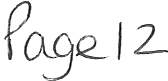 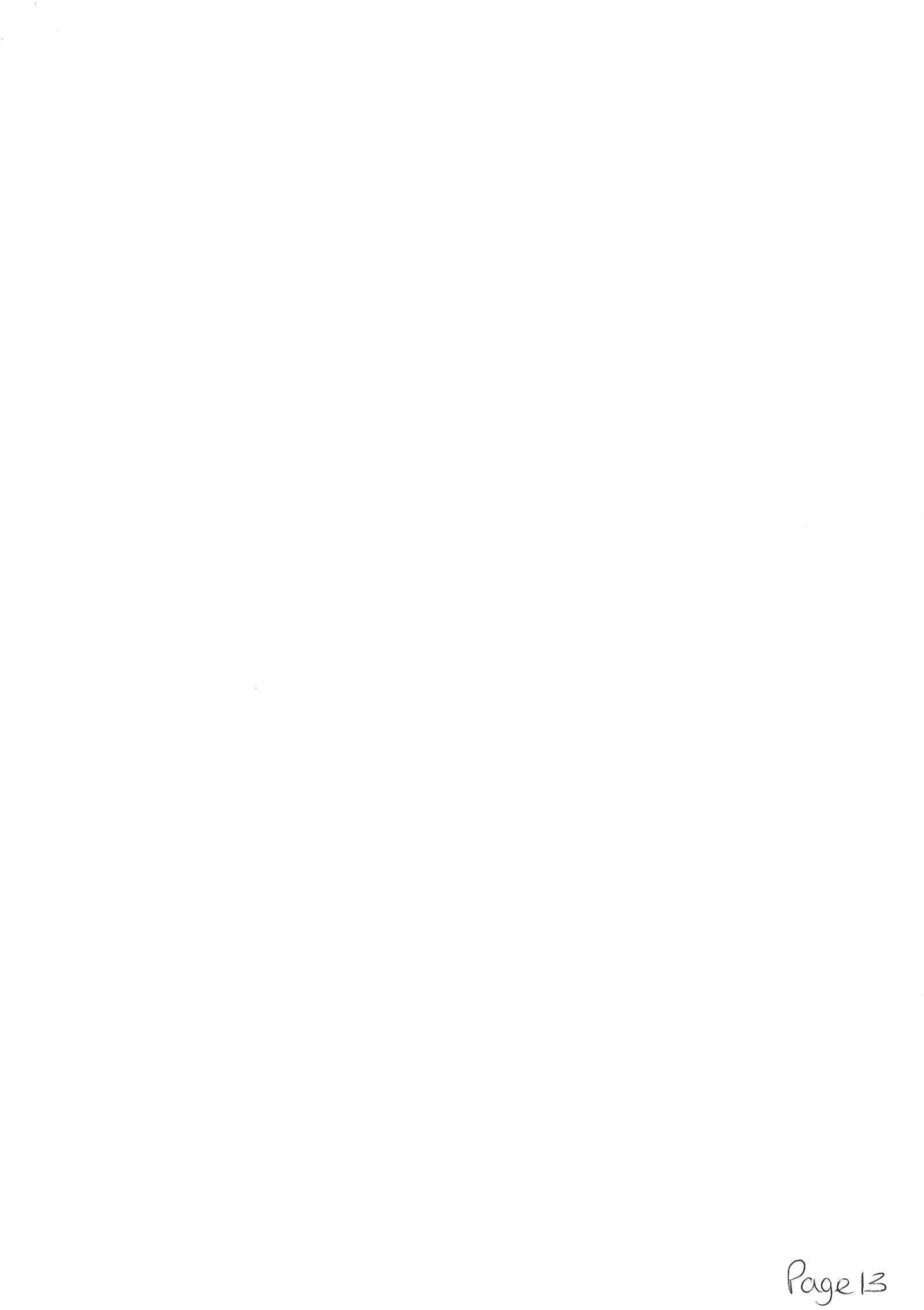 WTC 24/02/2022Item 5Planning Application for Consideration by Whitehaven Town CouncilApplication Number 4/21/2304/0F1DetailConsultation on Additional and Amended Information: CHANGE OF USE FROM OFFICES TO 5 NO. SERVICED APARTMENTS C1 USEAGE CONCERN, OLD CUSTOMS HOUSE, WEST STRAND, WHITEHAVEN4/21/2305/0L14/22/2046/0F14/22/2047/0F14/22/2048/0F14/22/2049/0F14/22/2051/0F14/22/2053/0F1Consultation on Additional and Amended Information: LISTED BUILDING CONSENT FOR WORKS ASSOCIATED WITH THE CONVERSION FROM OFFICES TO SERVICED APARTMENTS C1 USEAGE CONCERN, OLD CUSTOMS HOUSE, WEST STRAND, WHITEHAVENPROPOSED TWO STOREY REAR EXTENSION8 KIRKSTONE ROAD, MIREHOUSE, WHITEHAVENERECTION OF A GARAGEGARAGE SITE, PLOT TO REAR OF 270 HIGH ROAD, WHITEHAVENDOUBLE STOREY EXTENSION TO SIDE OF DWELLING &ERECTION OF PORCH TO FRONT47 ENNERDALE TERRACE, WHITEHAVENPROPOSED DETACHED GARAGE - RESUBMISSION OF 4/21/2480/0F1 DUE TO DESIGN CHANGELAND BEHIND 1 EARLS ROAD, WHITEHAVENPHASED ALTERATIONS TO EXISTING 18 HOLE GOLF COURSE OVER A PERIOD OF 15 YEARS, INCLUDING ALTERATIONS TO GROUND LEVELS THOUGH IMPORTATION OF INERT MATERIAL AND SOILS, THE CREATION OF ADDITIONAL PLANTING AREAS, THE REPLACEMENT OF EXISTING PLANTING  AREAS AND ALTERATION TO DRAINAGE AND THE ALTERATION OF THE EXISTING SITE ACCESS AND ADJACENT LAYBYWHITEHAVEN GOLF CLUB, RED LONNING, WHITEHAVENSINGLE STOREY DAY ROOM EXTENSION TO PART SIDE &REAR ELEVATIONS2A HILLCREST AVENUE, WHITEHAVEN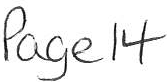 Application Number4/22/2061/HPAE4/22/2063/HPAEAPPLICATION TO DETERMINE IF PRIOR APPROVAL IS REQUIRED FOR THE ERECTION OF A SINGLE STOREY REAR EXTENSION (SUN ROOM)19 LEANDER CLOSE, WHITEHAVENPRIOR NOTIFICATION OF A SINGLE STOREY REAR EXTENSION (SUN ROOM)24 HERDUS ROAD, MIREHOUSE, WHITEHAVENP	e lSWTC 24/02/2022Item 6FINANCIAL REPORTINTRODUCTIONAuthorise the payment of all invoices as listed in Appendix 1.The Council is asked to note the cashbook as reconciled with the bank account as shown at Appendix 2 together with income and expenditure at Appendix 3.FINANCIAL POSITIONThe bank reconciliation was carried out on 16th February 2022. This shows a balance of £214,555.14. There are however cheques to the value of £1,896.94 still to be presented and cleared.The balance in the deposit account is £450,400.11.RECOMMENDATIONThe invoices listed and shown in Appendix 1 be approved and authorised for payment.The Cashbook (Appendix 2) and the Income and Expenditure (Appendix 3) be noted.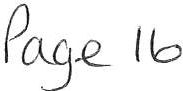 24/02/2022Appendix 1Invoices for Consideration by Whitehaven Town Council£	21,365.25L6(D-\JWHITEHAVEN TOWN COUNCIL CASH BOOK FROM 1 APRIL 2021APPENDIX 2Employees/	Supplies/Community Ground	Civic	Ward	EnvironmentalDat e	Ref	Payee April-2021Allowances     Premises Services  3rd Party    Grants	Allotmts   Market	Plan	MaintHospitality     Ranger/SO   W.1.B	Grants	Elections  Improvements	EventsContingencies    Reserves	Ne t Total	VATTotal	Min. Ref.01/04/2021	991      Copeland Borough Council	10603.7515/04/2021	992      HMRC	2155.0210603.75	10603.75	1723/21 (i)2155.02	2155.02	HMRC15/04/2021	BACS  Staff	4364.6815/04/2021	BACS  Cumbria LGPS	1825.0219/04/2021	DD	Crown Gas & Oil	251.054364.681825.02251.054364.68	1666/201825.02	6317/17 Iii)50.21	301.26	Contract3	20/04/2021	DD	BT Group4	30/04/2021	BACS  Vulture Club70.421000.0070.42	14.081000.0084.50	Contract1000.00	1733/2130/04/2021	993      Copeland Borough Council30/04/2021	BACS  Eden Springs (UK) Ltd30/04/2021	BACS   Clyde & Co30/04/2021	BACS  Derwent Recycling Services Ltd30/04/2021	BACS  Derwent Recycling Services Ltd30/04/2021	BACS   Derwent Recycling Services Ltd30/04/2021	994      Copeland Borough Council30/04/2021	995     Copeland Borough Council30/04/2021	996     Copeland Borough Council30/04/2021	997     Copeland Borough Council30/04/2021	998     Copeland Borough Council30/04/2021	BACS  Water Plus limited30/04/2021	BACS   Water Plus Limited30/04/2021	BACS  Whitehaven Gas & Plumbing30/04/2021	BACS  Cumbria Media20	30/04/2021	999     Viking15.201 .80356.00173.8070.83240.00240.00240.00597.8527.1154.421663 .022771.201832.5270.83	14.17	85.00	1761/21 (i)1.80	0.36	2.16	1761/21 (i)232.30	232.30	232.30	1761/21 Ii)240 .00	48 .00	288 .00	1761/21 Ii)240.00	48.00	288.00	1761/21 (i)240.00	48.00	288.00	1761/21 (i)1663.02	332.60	1995.62	1761/21 (i)597 .85	119.57	717.42	1761/21 (i)2771.20	554.24	3325.44	1761/21 (i)1832.52	366.50	2199.02	1761/21 (i)15.20	15.20	1761/21 (i)27.11	27.11	1761/21 (i)54.42	54.42	1761/21 (i)209.68	209.68	41.94	251.62	1761/21 (i)356.00	356.00	1761/21 (i)173.80	4.56	178.36	1761/21 (i)21	30/04/2021	1000     Mrs V Gorley	8.4821.5129.99	29.99	1161/21 Ii)May-202114/05/2021	BACS  Staff	4771.514771.51	4771.511666/2014/05/2021	1001    HMRC	2256.632256.63	2256.63	HMRC14/05/ 2021	BACS   Cumbria LGPS	164.9414/05/  2021	BACS  Imperative Training limited17/05/2021	DD	Crown Gas & Oil238.33120.00164 .94120.00238.33164.94	6317/17 (ii)24.00	144.0047.66	285.99	Contract24	19/05/2021	DD	BT Group25/05/2021	BACS   Friends of St JINS25/05/2021	BACS  Rosehill Youth Theatre25/05/2021	BACS  Deborah McKenna Ltd27/05/202 1	BACS  POD (No rth West) Ltd	800.0067.211000.00SOO.OD1000.0067.21	13.44	80.65	ContractSOO.DO	SOO.DO	Ward Grant1000 .00	1000.00	Ward Grant1000.00	200.00	1200.00800.00	160.00	960.00	Mayors AllowanceJu ne-202119.803.96	23.76	1794/21 Ii)03/06/2021	BACS  Eden Springs (UK) Ltd03/06/2021	BACS  Derwent Recycling Services Ltd19.80240.00	240.00	48.00	288.00	1794/21 (i)03/06/2021	1003    Copeland Borough Council03/06/2021	1004     Copeland Borough Council03/06/2021	1005     Copeland Borough Council03/06/2021	1006     Copeland Borough Council 35	03/06/2021	1007     Mrs J Hartley03/06/2021	BACS  Cumbria Media03/06/2021	1008     Sharp Business Systems38	03/06/2021	1009    Westcom IT03/06/2021	BACS  Mrs VGorley03/06/2021	BACS  Zurich Municipal41	03/06/2021	BACS  CALC42	03/06/2021	BACS  Sharp Business Systems349.58144.79214.19159.003233.791878 .492700.00250.00597.851663 .021832.522771.201832.52	366.50	2199.02	1794/21 (i)1663.02	332.60	1995.62	1794/21 (i)2771.20	554.24	3325.44	1794/21 (i)597.85	119.57	717.42	1794/ 21 (i)250.00	250.00	1794/21 (i)349.58	349.58	1794/ 21 (i)144.79	28.96	173.75	1794/21 (i)214.19	42.84	257.03	1764/21159.00	159.00	1794/21 (i)3233.79	3233.79	1794/ 21 (i)1878.49	1878.49	1794/21 (i)2700.00	540.00	3240.00	1763/2143	03/06/2021	BACS  Mrs VGorley	7.987.98	7.98	1794/21 (i)44	03/06/2021	BACS  Mrs MJewell59.4059.40	11.88	71.28	1794/21(i)45	03/06/2021	BACS  Tradeprint340.68	340.68	68.14408.82	1794/21 (i)15/06/2021	1010     HMRC	2257 .032257.03	2257.03	HMRC15/ 06/2021	BACS  Cumbria LGPS210.12210.12	210.12	6317/17 (ii)15/06/2021	BACS  Staff4516.894516.894516 .89	1666 /2046	17/06/ 2021	DD	Crown Gas & Oil	192.9819 2.98	9.65	202.63	Contract47	21/06/20 21	DD	BT Gro up71.7171.71	14.34	86.05	Contract48	28/06/2021	BACS  Eden Springs (UK) Ltd1.801.80	0.362.16	1827/21 (i)28/06/2021	BACS  Carlisle City Fire Protection28/06/2021	1011    Copeland Borough Council28/06/2021	1012    Copeland Borough Council28/06/2021	1013    Copeland Borough Council28/06/2021	1014    Copeland Borough Council54	28/06/2021	1015     Viking28/06/2021	1016     Water Plus limited28/06/20 21	1017     Water Plus limited28/06/2021	1018     Water Plus limited28/06/2021	BACS  Cumbria Media28/06/ 202 1	1019     Bec k Bottom Co mm un ity Gard e n Group • VOIDJuly-202117/07/2021	DD	Crown Gas & Oil19/07/2021	1020    Fledglings (replaces chq no 990)19/07/2021	1021    HMRC	2256.8219/07/2021	BACS  Sta ff	4517 .10194.8077.5432.48170.00597 .8518.98117.501663.021832.522771.20200.0038.25	38.25	7.65	45.90	1827/21 (i)1832.52	366.50	2199.02	1827/2l (i1663.02	332.60	1995.62	1827/21 Ii)2771.20	554.24	3325.44	1827/ 21 (i)597.85	119.57	717.42	1827/21 (i)32.48	6.50	38.98	1827/21 (i)18.98	18.98	1827/21 (i)117.50	117.50	1827/21 (i)194.80	10.71	205.51	1827/21 (i)170.00	170.00	1827/21 (i)77.54	3.88	81.42	Contract200.00	200.00	Ward Grant2256.82	2256.82	HMRC4517.10	4517.10	1666/2019/07/2021	BACS  Cumbria LGPS	733.3662	20/07/2021	DD	BT Group68.59733.3668 .59733.36	6317/17 (ii)13.72	82.31	Contract63	30/07/2021	BACS  Eden S p rings (UK) Ltd1.801.80	0.362.16	1843/ 21 (i)fCA-_ge 1864	30/07/2021	BACS   Rosehill Youth Theatre6S	30/07/2021	SACS  Copeland Borough Council30/07/2021	BACS Bauer Radio Ltd30/07/2021	1022    Copeland Borough Council30/07/2021	1023   Cope land Borough Council30/07/2021	1024  Copeland Borough Council30/07/2021	1025    Copeland Borough Council30/07/2021	1026    Copeland Borough Council30/07/2021	1027    Mr Alan Clements30/07/2021	BACS Lockhart l eisure Ltd30/07/2021	BACS  Whitehaven Gas & Plumbing30/07/2021	BACS Glasdon UK Ltd30/07/2021	BACS   Beck Bottom Community Garden Group - replaces chq no 101930/07/2021	BACS Beck Bottom Community Garden GroupAug-2113/08/2021	BACS Cumbria LGPS13/08/2021	BACS Staff13/08/2021	1028     HMRC78	20/08/2021	DD	BT Group79	21/08/2021		DD	Crown Gas & Oil 80	27/08/2021	1029     J & R Sennett 81	27/08/2021	1030     J & R Sennett 82	27/08/2021	1031     J & R Sennett 83	27/08/2021	1032     Viking27/08/2021	1033    Copeland Borough Council27/08/2021	1034    Copeland Borough Council27/08/2021	1035    Copeland Borough Council27/08/2021	1036    Copeland Borough Council88	27/08/2021	1037    Graham Roberts5ept-2101/09/2021	BACS   Eden Springs (UK) Ltd01/09/2021	BACS   Salway Water Management Ltd01/09/2021	BACS Cumbria Media10/09/2021	1038     Jeans Flower Boutique733.364516.892257.0330.00100.0020.7362.4020.0067.9938.483.756.30138.002554.08597.85597.851663.021663.021832.522771.201832.522771.2022.523310.00390.002622.70100.0080.00100.00	100.00	1843/21 (i)20.00	20.00	1843/21 (i)1687.75	1687.75	337.55	2025.30	1843/21(i)20.73	20.73	1843/21 (i)1832.52	366.50	2199.02	1843/21 (i)1663.02	332.60	1995.62	1843/21 (i)2771.20	554.24	3325.44	1843/21 (i)597.85	119.57	717.42	1843/21 (i)22.52	22.52	1843/21 (ii595 .00	S95 .00	119.00	714.00	1843/21(i)110.00	110.00	22.00	132.00	1843/21 (i)2S54.08	510.81	3064.89	1843/21 (i)100.00	100.00	Ward Grant80.00	80.00	Ward Grant733.36	733.36	631/17 (ii)4516.89	4516.89	1666/202257.03	2257.03	HMRC67.99	13.60	81.59	Contract62.40		3.12		65.52			Contract 3310.00	662.00	3972.00		1861/21 (i) 390.00	78.00	468.00	1861/21 (ii 2622.70	524.54	3147.24		1861/21 (i)38.48	7.70	46.18	1861/21 (ii1832.52	366.50	2199.02	1861/21 (i)1663.02	332.60	1995.62	1861/21 (i)2771.20	554.24	3325.44	1861/21 (i)597.85	119.57	717.42	1861/21 iil3.75	3.75	1861/21 (i)6.30	1.26	7.56	1861/21 lil250.00	250.00	50.00	300.00	1861/21 (i)138.00	138.00	1861/21 (i)30 .00	30.00	Mayors Allowance15/09/2021	BACS   Mrs L & Mr DP Kelly T/A Corner House 8&885.00	85.00	85.001832/2115/09/2021	BACS JO Dixon Jeweller Ltd 15/09/2021	BACS Staff15/09/2021	BACS Cumbria LGPS15/09/2021	1039     HMRC95	20/09/2021	DD	BT Group20/09/2021	DD	Crown Gas & OilOct-2105/10/2021	BACS  M Thomson Electrica l05/10/2021	BACS  Mr CJ Hayes05/10/2021	BACS   Ea s by Orwell Ltd05/10/2021	BACS Westcom IT05/10/2021	BACS   Eden Springs (UK) Ltd05/10/2021	BACS Water Plus limited01/10/2021	1040    Copeland Borough Council01/10/2021	1041    Copeland Borough Council01/10/2021	1042    Copeland Borough Council01/10/2021	1043   Copeland Borough Council05/10/2021	BACS  Gordon Ellis & Co05/10/2021	BACS  Weir & Carmichael01/10/2021	1044    Copeland Borough Council05/10/2021	BACS  D iscount Displays06/10/2021	BACS Nisbets06/10/2021	BACS  PKF Littlejohn LLP06/10/2021	BACS  Mr CJ Hayes06/10/2021	BACS Cumbria Media06/10/2021	BACS  Water Plus Limited06/10/2021	BACS Cumbria Roofing06/10/2021	BACS Lockhart Leisure Ltd06/10/2021	BACS  Deborah McKenna Ltd06/10/2021	BACS Cumbria Me dia06/10/2021	BACS  fluid Productions Ltd12/10/2021	BACS Water Plus limited15/10/2021	BACS Greenbank Community Associatio n15/10/2021	BACS Staff15/10/2021	BACS Cumbria LGPS15/10/2021	1045     HMRC15/10/2021	BACS  WEL Medical18/10/2021	DD  Crown Gas & Oil125     20/10/2021	DD	BT GroupNov-202102/11/2021	BACS   Newsquest Media Group05/11/2021	DD	Water Plus limited08/11/2021	BACS  Eden Springs (UK) Lt d08/11/2021	1046  Copeland Borough Counci l08/11/2021	BACS Mrs MJewell08/11/2021	BACS  Bauer Radio Ltd08/11/2021	1047    Copeland Borough Council08/11/2021	1048     Copeland Borough Council08/11/2021	1049    Copeland Borough Council08/11/2021	1050    Copeland Borough Council08/11/2021	1051    Copeland Borough Council08/11/2021	BACS  Westcom IT12.504517.09733 .362256.834516.90733.362257.0266.5698.60240.0082.5780.0020.7370.1572.001.80224.25104.06477.9572.0120.36119 .90215.601620.001000.001000.00597.85280.4628.6440.00597.851663.021663.026.5050.001832.522771.201832.522771.201523.8712 .50	12 .50	Mayors Allowance4517.09	4517.09	1666/20733.36	733.36	6317/17 (ii)2256.83	2256.83	HMRC70.15	14.03	84.18	Contract66.56	3.33	69.89	Contract700.00	700.00	140.00	840.00	1876/ 21 lil6.50	6.50	1876/21 (i)583.33	583.33	116.67	700.00	1876/21 (i)72.00	14.40	86.40	1876/21 (ii1.80	0.36	2.16	1876/21(i)98.60	3.14	101.74	1876/21 (ii1832.52	366.50	2199.02	1876/21 (i)1663.02	332.60	1995.62	1876/21 (i)2771.20	554.24	3325.44	1876/21 Iii597.85	119.57	717.42	1876/21 Ii)1523.87	304.77	1828.71	1876/21 (i)1620.00	324.00	1944.00	1876/21 Ii)240.00	48.00	288.00	1876/21 Ii)3398.00	3398.00	679.60	4077.60	1876/21 (i)939.80	939.80	187.96	1127.76	1876/ 21 (i)1000.00	200.00	1200.00	1876/ 21 (i)50.00	50.00	1876/21 Ii)224.25	224.25	1876/21 (i)280.46	280.46	1876/21 (i)1400 .00	1400 .00	280.00	1680.00	1876/21 (ii1475.00	1475.00	295.00	1770 .00	1876/ 21 (i)1000.00	1000.00	200.00	1200.00	1876/21 (i)104.06	104.06	1876/21 Ii)1046.40	1046.40	209.28	1255.68	1876/21 Ii)28.64	28.641000.00	1000.00	1814/214516.90	4516.90	1666/20733.36	733.36	6317/17 (ii)2257.02	2257.02	HMRC477.95	95.59	573.5482.57	4.13	86.70	Contract72.01	14.40	86.41	Cont ract300.00	300.00	60.00	360.00	1896/21 Ii)40.00	40.00	1s96/21 lil20.36	4.07	24.43	1896/21 (i)80.00	16.00	96.00	1896/21 (i)119 .90	23.98	143.88	1896/21 (i)486.00	486.00	97.20	583.20	1896/21 iil1832.52	366.50	2199.02	1896/21 (i)1663.02	332.60	1995.62	1896/21 (i)2771.20	554.24	3325.44	1896/21 (ii597.85	119.57	717.42	1896/ 21 Iii20.73	20.73	1896/21 (i)215.60	43.12	258.72	1896/21 Ii)P09e 19137     08/11/2021	BACS   Online Systems (No rthe rn) Limited	50.00138     08/11/2021	BACS   Mrs   VGorley	7.32139    08/11/2021	1052     Viking	125.28140     08/11/2021	BACS Cumbria Media	122.00141     08/11/2021	BACS  Mr CJ Hayes	72.0008/11/2021	1053    St JamesCommunity Centre	18.0008/11/2021	1054    Copeland Borough Council08/11/2021	1055    Copeland Borough Council08/11/2021	1056     Copeland Borough Council 146   08/11/2021	1057    Copeland Borough Council08/11/2021	BACS  Bauer Radio Ltd08/11/2021	BACS  Derwent Recycling Services Ltd08/11/2021	BACS  Derwent Recycling Services Ltd08/11/2021	BACS  Derwent Recycling Services Ltd08/11/2021	BACS  Derwent Recycling Services Ltd08/11/2021	BACS Mrs VGorley15/11/2021	BACS  Global Media Group Services Ltd15/11/2021	BACS  Global Media Group Servic es Ltd15/11/2021	BACS   Staff	4517.0915/11/2021	BACS    Cumbria LGPS	733.3615/11/2021	1058     HMRC	2256.83155     18/11/2021	DD	Crown Gas & Oil	184.67156     19/11/2021	DD	BT Group	71.29Dec-202103/12/2021	BACS  Alwel Glass & Glazing Ltd	64.0003/12/2021	BACS  Clyde & Co03/12/2021	BACS    Eden Springs (UK) Ltd	1.8003/12/2021	BACS  Sharp Business Systems	25.0003/12/2021	BACS  Deborah McKenna Lt d03/12/2021	BACS Mrs VGorley03/12/2021	BACS    Hampsh i re FlagCompany03/12/2021	BACS Mrs J Hartley03/12/2021	BACS  WhitehavenBrass Band03/12/2021	BACS  Glasdon UK Ltd167     03/12/2021	BACS  Cumbria Media	190.0003/12/2021	BACS  St James Community Centre	18.0003/12/2021	BACS  Armstrong Rhead Limited03/12/2021	BACS Three Lions Securit y03/12/2021	BACS    Cumbria County Council250.00378.822356.49597.85240.00240.00240.00240.0050.00	10.00	60.00	1896/21 (ii7.32	7.32	1896/21 (ii125.28	8.06	133.34	1896/21 (i)122.00	122.00	1896/21 (i)72.00	72.00	1896/21 (i)18.00	18.00	1896/21 (i)1663.02	1663.02	332.60	1995.62	1896/21 (i)597.85	119.57	717.42	1896/21 (i)2771.20	2771.20	554.24	3325.44	1896/21 (i)1832 .52	1832 .52	366.50	2199.02	1896/21 (i)535.06	535.06	107.01	642.07	1896/21 (i)240.00	48.00	288.00	1896/21 (ii240.00	48.00	288.00	1896/21 (i)240.00	48.00	288.00	1896/21 (i)240.00	48.00	288.00	1896/21 (i)26.98	26.98	26.98	1896/21(i)1105.61	1105.61	221.12	1326.73	CCC Grant541.83	541.83	108.37	650.20	CCC Grant4517.09	4517.09	1666/20733.36	733.36	6317/17 (ii)2256.83	2256.83	HMRC184.67	9.23	193.90	Contract71.29	14.26	85.55	Contract64.00	12.80	76.80	1914/21 (ii142.00	142.00	142.00	1914/21 (i)1.80	0.36	2.16	1914/21 (i)25.00	5.00	30.00	1914/21 (i)287.70	287.70	57.54	345.24	1914/21 (i)129.49	129.49	129.49	1914/21 (i)100.99	100.99	20.20	121.19	1914/21 (i)250 .00	250.00	1914/21 (i)205.00	205.00	205.00	1914/21 (i)378.82	75.76	454.58	1914/ 21(i)190.00	190.00	1914/21 (i)18 .00	18.00	1914/21(i)1500.00	1500.00	300.00	1800.00	1914/21 (i)300.00	300.00	60.00	360.00	1914/21 (i)2356.49	471.30	2827.79	1914/21 (i)300.00	300.00	1930/2109/12/2021	BACS  Hen slngham Peoples Action Group14/12/2021	DD	Bryt Energy15/12/2021	BACS    Staff	4869.8815/12/2021	BACS    Cumbria LGPS	733.3615/12/2021	1059     HMRC	1904.043291.92300.003291.92	658.38	3950.30	Contract4869.88	4869.88	1666/20733.36	733.36	6317/17 (ii)1904.04	1904.04	HMRC1.80	0.36	2.16174     15/12/2021	BACS    Eden Springs (UK) Ltd	1.8017 5   15/12/2021	BACS  Bauer Radio Ltd176    15/12/2021	1060    J & R Bennett15/12/2021	1061    Copeland Borough Council15/12/2021	1062    Copeland Borough Council15/12/2021	1063  Copeland Borough Council15/12/2021	1064    Copeland Borough Council597.851663.021832.522771.20521.84	521.84	104.37	626.212006.10	2006.10	401.22	2407.32597.85	119.57	717.421663.02	332.60	1995.621832.52	366.50	2199.022771.20	554.24	3325.4492.00	92.0015/12/2021	BACS   RBL Poppy Appeal15/12/2021	BACS   Lockhart Leisure Ltd92.001620 .00	1620.00	324.001944.0015/12/2021	1065    Copeland Borough Council17/12/2021	DD	Crown Gas & Oil329.0817688.42	17688.42	17688.42329.08	65.81	394.89	Contract185     19/12/2021	DD	BT Group	68.7321/12/2021	BACS    Sharp Business Systems	44.7321/12/2021	BACS  Easby Orwell Lt d	3690.0021/12/2021	BACS    Sharp Business Systems	186.91189    21/12/2021	BACS  Mr CJ Hayes	66.0021/12/2021	BACS  Bauer Radio Ltd68.73	13.75	82.48	Contract44.73	8.95	53.683690.00	738.00	4428.00186.91	37.38	224.2966.00	66.0077.51	77.51	15.50	93.0122/12/2021	DD	Bryt Energy23/12/2021	DD	Water Plus Limited1067.60163.091067.60	213.52	1281.12	Contract163.09	163.09	DD193     31/12/2021	DD	Water Plus Limited	155.57Jan-202214/01/2022	1066    HMRC	1903.6314/01/2022	BACS    Staff	4870.2914/01/2022	BACS    Cumbria LGPS	733.36194  17/01/202 2	DD   Crown Gas & Oil	418.36195     19/01/2022	DD	BT Group	66.33196    20/01/2022	DD	Bryt Energy	625.4031/01/2022	BACS  POD (North West) Ltd155.57	6.25	161.82	DD1903.63	1903.63	HMRC4870.29	4870.29	1666/20733.36	733.36	6317/17 (ii)418.36	83.67	502.03	Contract66.33	13.27	79.60	Contract625.40	125.08	750.48	Contract150.0 0	150.00	30.00	180.001.80	0.36	2.1631/01/2022	BACS  Eden Springs (UK) Ltd31/01/2022	BACS  Nor t h Cumbr i a Integrated Care NHSFoundation Trust	250.001.80250.00	250.00960.00	192.00	1152.00200     31/01/2022	BACS   Westcom IT	960.0028/01/2022	1067    Copeland Borough Council31/01/2022	1068     Copeland Borough Council31/01/2022	1069    Copeland Borough Council597.851832.522771.20597.85	119.57	717.421832.52	366.50	2199.022771.20	554.24	3325.4425.00	5.00	30.00204     31/01/2022	BACS   Sharp Business Systems25.00152.50	30.50	183.0031/01/2022	BACS    Alwel Glass & Glazing Ltd	152.5031/01/2022	BACS  Alwel Glass & Glazing Ltd	327 .50207     31/01/2022	BACS   Viking	30 .8031/01/2022	1070  Cope land Borough Council31/01/2022	1071    Copeland Borough Council	50.00210     31/01/2022	BACS   Mrs VGorley	6.30211     31/01/2022	BACS   Cumbria Media	142.00Feb-2022102.23327 .50	65 .50	393.0030.80	6.16	36.96102.23	20.45	122.6850.00	10.00	60.006.30	6.30142.00	142.00p LD1520.001400.00600.0083833 .64   18926.07   17370.15	8929.39      3000.00  8801.76	0.00	0.00    14967.18	56.50     46037.20	9875.19	4700.00	0.00	17688.42  18690.37	3082.23	1500.00	257083.50	25928.92 £283,012.49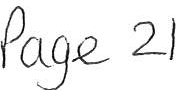  	433573.86	0.00	I 4on  2.14 1474306.oo I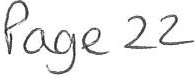 WHITEHAVEN TOWN COUNCILSUMMARISED INCOM E & EXPEND ITURESTATEMEN T FINANCIAL YEAR 20 2 1- 2022Expenditure Net of VATInvoices not yet processed	BudgetBANK BALANCESBROUGHT FORWARD CBS 53905917 (01.04.2021)CBS 5 3906216  (01 .0 4.2021)TOTAL OPENING BALANCEINCOME:PreceptInterest (Deposit) Other Income TOTAL IN COM E21,364.99 	450,400.11£  471,765.10433,573.86 	40,732.14£  474,306.00EXPENDITUREEmp loyees & Allowances Pr em isesSup p lies/ Services 3rd PartyGrants Allot ments MarketsCommunity PlanGround M ain tenance Civic Hospit ality RangerWhitehaven In Bloom Ward Grants ElectionsEnv iro n ment al Im provements EventsCon tingencies ReservesVAT (t o be reclaimed)TOTAL EXPEND ITURECASH BOOK BALANCEBrought forward Income Expenditu reTown Council FundsBANK BALANCESCBS 53905917 (16/02/ 20 22)CBS 5 390621 6 (16/ 02/ 20 22)Unpresented Cheques2021/2022FINA NCIAL POSITION83833 .64189 26.0717370.158929 .393000.008801.760.000.0014967.1856.5046037.209875.194700.000.0017688.4218690.373082.231500.00 	25928.92  £	283,012.49 £	471,765.10£	474,306.00    £	283,012.49 I £	663,  o ss . 31  1214,555.14 	450,400.11 1£	664,9ss.2s 11,896 .941£	663,oss .31 1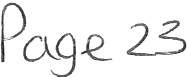 WTC 24/02/2022Item 7WESTCOM UPGRADE/REPLACEMENT OF LAPTOPSINTRODUCTIONIn April 2016 the Council purchased 3 laptops (HP ProBooks) at a cost of £655.00 per laptop.A manager from the Council's IT Contractor Westcom (now Online Systems) made an unscheduled call to the offices recently to ask if everything was ok and to ask if we needed anything. The Clerk mentioned the age of the laptops and the fact that they were running a  bit slow. The contractor  said that although  the laptops  were over 5 years old they were high spec laptops and that there were 2 alternatives:To up grade the existing laptops at a cost of £90 per laptop which would include the fitting and transfer of data from the existing hard disc drive to the newer solid state drive. There would also be a £50 collection and return fee.Purchase 3 new laptops of a similar quality and spec. At the time of writing the cost has not been received but will be reported to the CouncilRECOMMENDATIONThe Council are  requested  to consider the quotes received and decide whether the laptops be upgraded or replaced with new laptops of a similar quality and spec.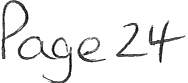 WTC 24/02/2022Item 8Hewlett Packard Enterprise Support Service for HardwareINTRODUCTIONThe Council entered into a 3-year support services contract with Hewlett Packard Enterprises in respect of the hardware. This expired on 16th January 2019.Following discussions with Westcom IT, Council agreed to enter into a 1-year contract in 2019, 2020 and 2021 for support services for hardware with Support Warehouse who act on behalf of Hewlett Packard Enterprise (minute ref 1214/19, 1545/20 and 1695/21 refers).This contract is now due for renewal and a quote for £109.00 + VAT for a 1-year support service contract for the hardware (Shown at Appendix 1).RECOMMENDATIONMembers are asked to consider whether or not to enter into a support services contract for hardware with Support Warehouse on behalf of Hewlett Packard Enterprise.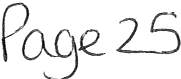 v-J--fC	2..4/ 0 2._/ WZ.2-1rem 8•••	■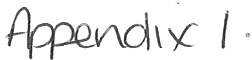 Support Warehouse 19th Floor Pinnacle Building67 Albion StreetLeeds                West Yorkshire LS1 SAASupportWarehouseRENEWAL   EXPERTSHewlett Packard	.EnterpriseUnited KingdomTel: 0800 072 0950Fax: 0800 072 0951Email: gb@supportwarehouse.com Web: www.supportwarehouse.comSupport Services QuoteQuote reference:Customer: Customer reference:Q00000002DD864(Please quote this reference on all correspondence)Whitehaven Town Council Whitehaven , Cumbria, CA28 7SHQuote  Name: Quote prepared for:Quote prepared by: Date:Quote #1 Marlene JewelKeah Baker keah.baker@supportwarehouse.com 14/02/2022DescriptionHP ML10v2 E3-1220v3 8GB1TB ODD UK Svr/TVOrder authorisationFull name:Order number (if applicable): Date:DurationSerial number Service level	{years)	TotalCN65440 ND 7 1Y PW Tech Care Basic wDMR Service HW Only	1	£109.00Total Ex. Tax £109.00VAT@ 20.00% £21.80Total Inc. Tax £130.80Signature:Quoted prices and support levels available are correct as at the date of this email and valid until the last working day of the current month. Products supported, support levels and prices are subject to continuous review by HPE. We cannot guarantee the availability of the products or prices shown above at the time of ordering.Please ensure that all equipment is fully functional at the time of ordering.Please note, any cancellations will be subject to a £25 administration charge. Orders cannot be cancelled after 30 days from date of order.Company Registration Number: 4056599 VAT number: GB 758 5011 25As a Hewlett Packard Enterprise supplier. Support Warehouse works on behalf of HPE to remind customers when the support provided by an HPE Support Agreement has expired. Customers can choose to renew their HPE support through their current HPE reseller. Support Warehouse. or any authorised reseller. HPE's ultimate goal is to ensure uninterrupted service availability to all of its customers.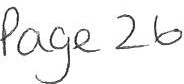 DateSupplierCategoryDetailTotal AmountTotal AmountPowerColumnl25/01/2022Eden Springs (UK) LtdSupplies & ServicesEnvironmental Levy for water coolers (February)£2.16slllLGA 197203/02/2022Mrs V GorleyEventsRe-imbursement for online purchase of 1 coil of blue polypropylene rope£20.33s144 LGA 197203/02/2022Sharp Business Systems UK PLCSupplies & ServicesPhotocooier Charges - January 2022£30.00slllLGA 197203/02/2022VikingSupp lies & Services2 x 100 packs square cut folders£39.82slll LGA 197204/02/2022Newton Newton Flal!sEvents4 Platinum Jubilee Flal!S£87.80s144 LGA 197207/02/2022PHP Architects LtdReservesCompletion of RIB A Stages 3 as per appointment agreement£10,800.00slllLGA 197207/02/2022Copeland Borough Council3rd PartvAllotment & Pigeon Loft Maintenance Contract - February 2022£717.42s23 Small Holdings Allotments Act 190807/02/2022Copeland Borough CouncilEmployees & AllowancesAssistant Ranger Contract - February 2022£2,199.02slllLGA 197207/02/2022Copeland Borough CouncilEmployees & AllowancesRanger Contract - February 2022£3,325.44slllLGA 197207/02/2022Copeland Borough CouncilEvents & 3rd PartyRecharge for generator hire at Christmas Market Event and recharge for newcombination lock at Crow Park Allotment£102.45s144 LGA 1972 and s23 Small HoldingsAllotments Act 190809/02/2022Whitehaven Garden Centre Ltd3rd Party5 rolls of Groundcover (weed membrane)£1,100.00s23 Small Holdings Allotments Act 190811/02/2022VikingSupplies & Services2 boxes of 50 suspension fi les£59.98slll LGA 197211/02/2022VikingSupplies & Services100 x 1st class stamps£85.00slllLGA 197211/02/2022Cumbria County Council3rd PartyInstallation of new catenary wires and fittings£2,635.03s144 LGA 197216/02/2022VikingSupplies & Services4 drawer filing cabinet£160.80slllLGA 1972WHITEH AVEN TOWN COUNCILAppendix 3INCOME 2020-2021DateIte mPreceptIntere stOth er01.04.2021Allotm ent Rents 2021/20222460.0014.04.2021Allotment Rents 2021/2022470.0015.04.2021Allotment Rents 2021/2022100.0015.04.2021HMRC - VAT Refund - March 20212339.1319.04.2021Allotment Rents 2021/ 2022100.0030.04.20212021-2022 Precept433573.8630.04.2021Allotment Rents 2021/2022260.0004.06.2021CBC - Refund24.6007.06.2021Allotment Rents 2021/2022450.0011.06.202 1HMRC - VAT Refun d - May 20212496.3914.06.202 1HMRC - VAT Refund - Apri l 20211860.3614.06.2021Allotment Rents 2021/202240.0023.06.2021Sella field Spon sorsh ip3000.0028.06.2021Allotment Re n ts 2021/2022291.0030.07.2021Allot ment Rents 2021/2022310.0013.08.2021Allot ment Rents 2021/202290.0016.08.2021HMRC - VAT Re f und - June & Jul y3815.7924.08.2021Cumbria County Counci l Grant3290.0003.09.2021Cumbria County Council Grant3737.0017.09.2021Ref u nd - CBC rent from former office81.7417.09.2021HMRC - VAT Ref u nd - August1439.6320.09.2021Ref u nd - Viking308.4814.10.2021HMRC - VAT Refund - Se ptemb er4118.8821.10.2021Copeland Vet eran s Group - Unspent Grant209.7118.11.2021HMRC - VAT Refund - October1988.4716.12.2021Allot ment Re n ts 2021/202216.6616.12.2021HMRC - VAT Refund - November2536.3621.01.2022HMRC - VAT Ref und - December3275.6415.0 2.2022HMRC - VAT Refund - Janu ary1622.30